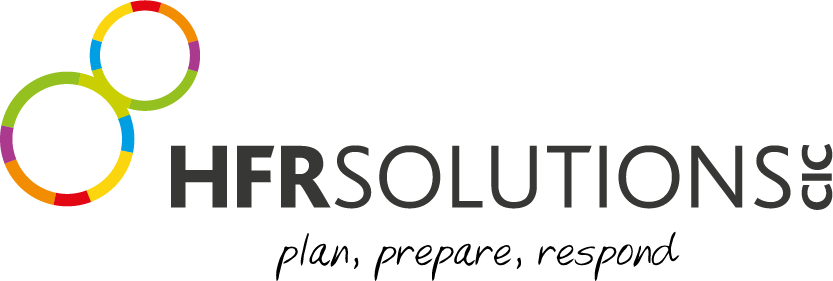 Community Fund Application Form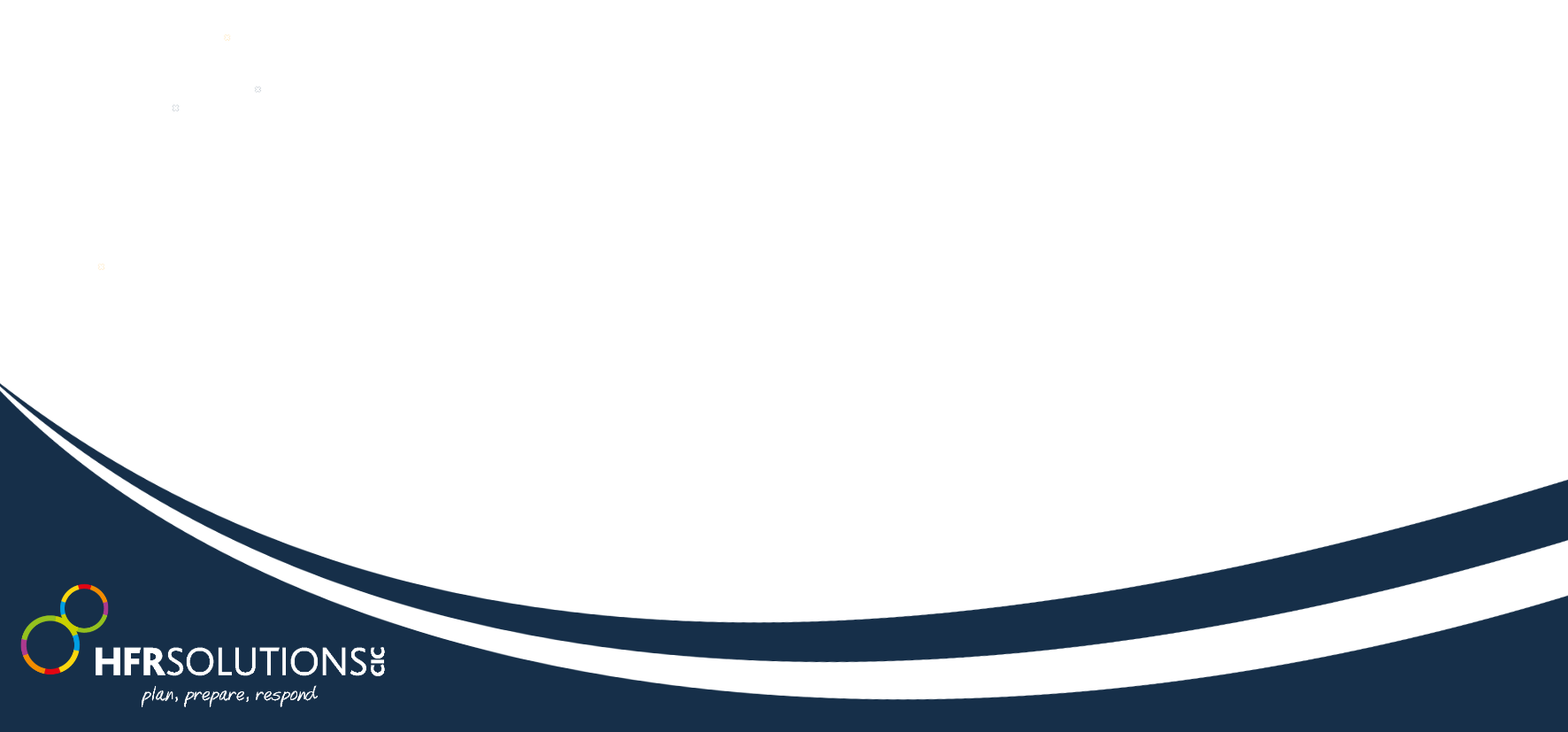 GuidanceCriteria for applications:Must reside within the Humber Region – Hull, East Riding of Yorkshire, NE Lincolnshire, North LincolnshireThe committee meet monthly to consider applications.If a donation is made, you will be required to evidence how the money has been spent.Deadline for applications are the end of each month, to be considered at the following month’s meeting. Decisions on applications will be issued by the end of the following month.If you would like to apply, please send your application to community@hfrsolutions.co.ukYOUR ORGANISATIONYOUR ORGANISATIONYOUR ORGANISATION1Organisation name2.Main contact name and address, phone and email for this application3.Organisation registered address, phone and email (if different from above)4.Does your organisation have a website? If so, what is it?5.Is your group a Charity or Non-profit making organisation? (If you are a charity, company or CIC please provide registration numbers)10.What are the main aims and activities of your organisation?11.What is the name of your project?12.When will your project start and end?13.Who will benefit from the project and what is their need?COMMUNITY FUND APPLICATION PROCESSSOLUTIONS PERSONNEL USE ONLYSOLUTIONS PERSONNEL USE ONLYApplication Received Date:Application Approved:     YES                           NO Amount Approved:Approval Date:Project Reference Number:Project LeadApproved by: